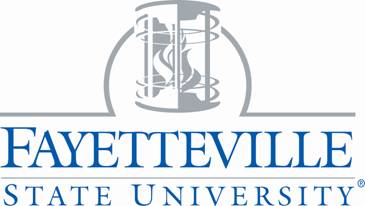 2023 Bi-Weekly Payroll Calendar & Web Time Entry Due DatesFor PERMANENT SHRA EMPLOYEESImportant:  Employees must enter time worked no later than the “Employee Entry Deadline Date and Time” and Supervisors must approve time worked no later than the “Approver Deadline Date and Time” Pay #Timesheet Start Date (Monday)Timesheet End Date (Sunday)Employee Entry Deadline Date (Monday)Employee Entry Deadline TimeApprover Deadline Date (Tuesday)Approver Deadline TimePay Date2612/05/202212/18/202212/19/202210:00 AM12/20/20225:00 PMJanuary 31, 2023112/19/202201/01/202312/21/202210:00 AM12/22/20225:00 PMJanuary 31, 2023201/02/202301/15/202301/16/202310:00 AM01/17/20235:00 PMFebruary 28, 2023                   301/16/202301/29/202301/30/202310:00 AM01/31/20235:00 PMFebruary 28, 2023                   401/30/202302/12/202302/13/202310:00 AM02/14/20235:00 PMFebruary 28, 2023                   502/13/202302/26/202302/27/202310:00 AM02/28/20235:00 PMMarch 31, 2023603/27/202303/12/202303/13/202310:00 AM03/14/20235:00 PMMarch 31, 2023703/13/202303/26/202303/27/202310:00 AM03/28/20235:00 PMApril 28, 2023803/27/202304/09/202304/10/202310:00 AM04/11/20235:00 PMApril 28, 2023904/10/202304/23/202304/24/202310:00 AM04/25/20235:00 PMMay 31, 20231004/24/202305/07/202305/08/202310:00 AM05/09/20235:00 PMMay 31, 20231105/08/202305/21/202305/22/202310:00 AM05/23/20235:00 PMJune 30, 20231205/22/202306/04/202306/05/202310:00 AM06/06520235:00 PMJune 30, 20231306/05/202306/18/202306/19/202310:00 AM06/20/20235:00 PMJuly 31 20231406/19/202307/02/202307/03/202310:00 AM07/05/20235:00 PMJuly 31 20231507/03/202307/16/202307/17/202310:00 AM07/18/20235:00 PMAugust 31, 20231607/17/202307/30/202307/31/202310:00 AM08/01/20235:00 PMAugust 31, 20231707/31/202308/13/2022308/14/202310:00 AM08/15/20235:00 PMAugust 31, 20231808/14/202308/27/202208/28/202310:00 AM08/29/20235:00 PMSeptember 29, 20231908/28/202309/10/202209/11/202310:00 AM09/12/20235:00 PMSeptember 29, 20232009/11/202309/24/202209/25/202310:00 AM09/26/20235:00 PMOctober 31, 20232109/26/202310/08/202210/09/202310:00 AM10/10/20235:00 PMOctober 31, 20232210/09/202310/22/202210/23/202310:00 AM10/24/20235:00 PMNovember 30, 20232310/23/202311/05/202211/06/202310:00 AM11/07/20235:00 PMNovember 30, 20232411/06/202311/19/202211/20/202310:00 AM11/21/20235:00 PMDecember 21, 20232511/20/202312/03/202212/04/202310:00 AM12/05/20235:00 PMDecember 21, 20232612/04/202312/17/202212/18/202310:00 AM12/19/20235:00 PMJanuary 31, 20240112/18/202312/31/202312/18/202310:00 AM12/19/20235:00 PMJanuary 31, 2024